Heads-Up on Legislative Session Ahead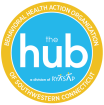 2019-20 Session is a short session: February to May. Likely (but not assured) topics for behavioral health: Reducing costs of prescription drugs Removing step therapy as a requirement for individuals with opioid use disorder who need medication-assisted treatment Legalization of marijuanaSet aside a % of any revenue from marijuana or other “sin tax” for prevention Set aside a % of any such revenue for treatment (legalizing marijuana  increase in marijuana-induced psychosis, schizophrenia) Improvements at Whiting Forensic Hospital RBHAO statuteSchool safety bill (protecting kids with behavioral health challenges from classroom removal)Social-emotional learning in schoolsAbolish solitary confinement Bail reformSupported housing?Insurance …? Insurance coverage for peer support services not likely during short session. Plan to spend this year building the case and ensuring stakeholder agreement. AMA Opioid Task Force recommendations (May 2019) related to opioid crisis:Remove prior authorization, step therapy and other inappropriate administrative burdens or barriers that delay or deny care that uses FDA-approved medications in medication-assisted treatment protocols for OUD.Support assessment, referral and treatment for co-occurring mental health disorders, as well as enforce state and federal laws that require insurance parity for mental health and SUDs.Remove administrative and other barriers to comprehensive, multimodal, multidisciplinary pain care and rehabilitation programs.Support maternal and child health by increasing access to evidence-based treatment, preserving families and ensuring that policies are nonpunitive.Support reforms in the civil and criminal justice system that help ensure access to high-quality, evidence-based care for OUD, including MAT.